Present…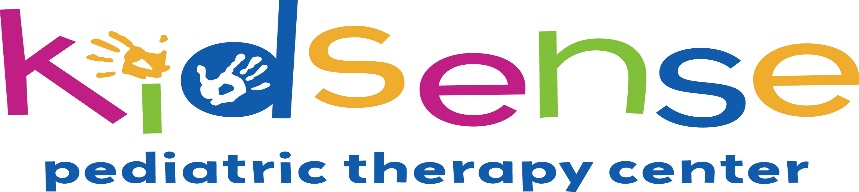 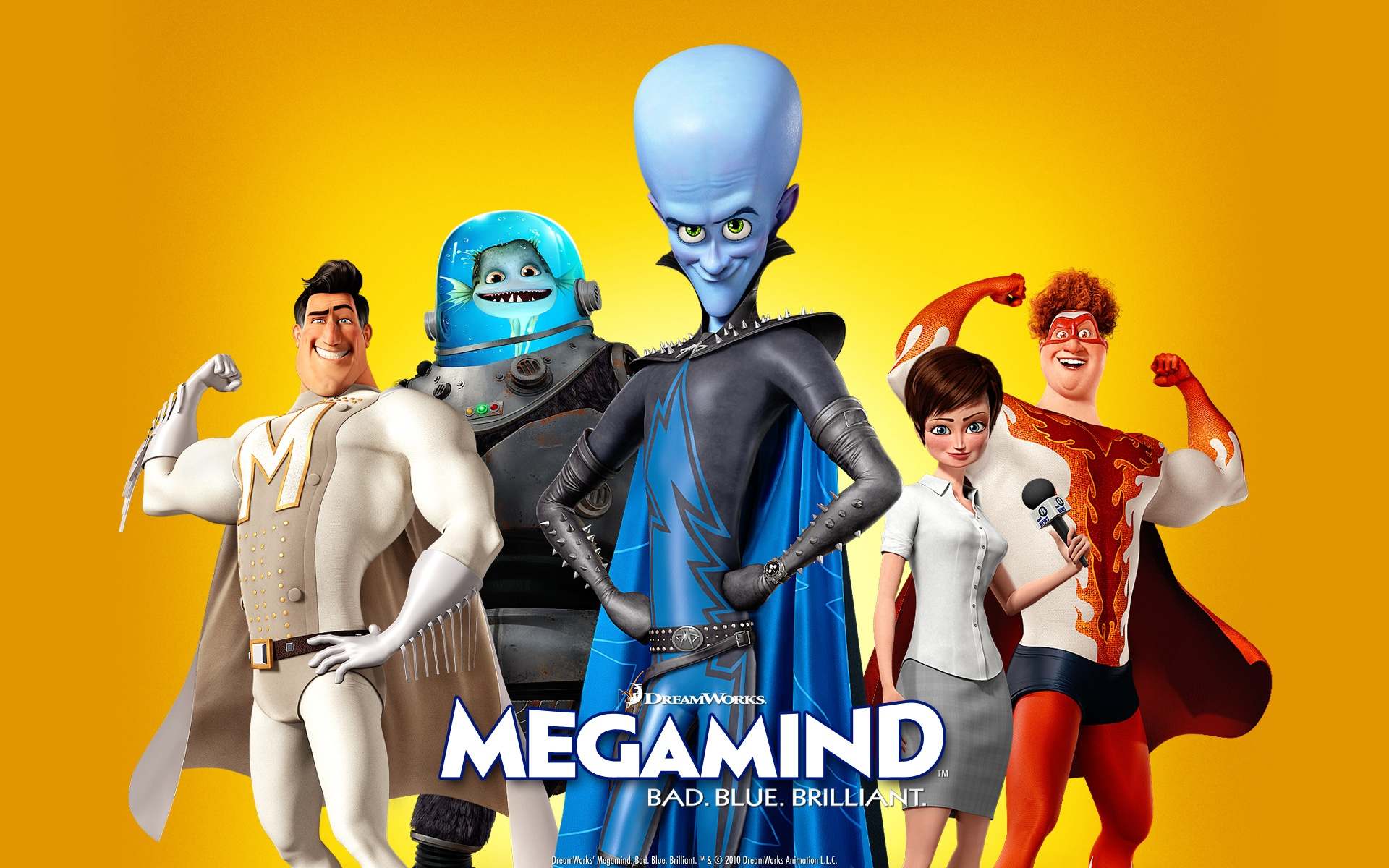 